５．専門機関が実施する障害分野別研修専門機関が実施する研修については、下記よりご確認ください。〇　障害者総合支援センター（ウェルポートせんだい）に関する研修等　⇒　障害者ケアマネジメント従事者養成研修　等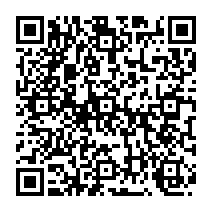 http://www.city.sendai.jp/shogai-　　　kikaku/kurashi/kenkotofukushi/shogai/shien/shiencenter/sogoshien/shogaisha/contents/sodankaikensyukai.html〇　発達相談支援センター（北部・南部アーチル）に関するセミナー・講座等　⇒　発達障害基礎講座　等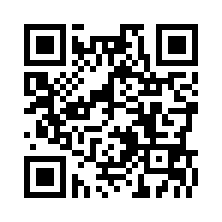 http://www.city.sendai.jp/kikakuchose/semi.html〇　精神保健福祉総合センター（はあとぽーと仙台）に関する研修等　⇒　精神保健福祉基礎講座（初任者研修）　等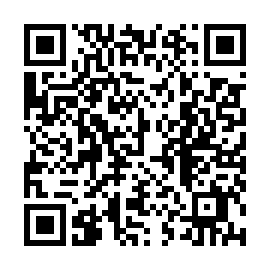 http://www.city.sendai.jp/seshin-　kanri/kurashi/kenkotofukushi/kenkoiryo/sodan/seshinhoken/heartport/index.html〇　宮城県障害福祉に関する研修等 　⇒　宮城県障害者相談支援従事者研修　等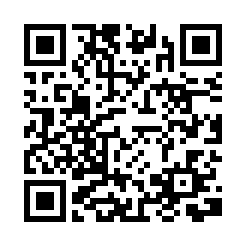 https://www.pref.miyagi.jp/life/5/19/291/～参考～【法定研修】業務に従事するために、受講が義務付けられている研修・相談支援従事者研修・サービス管理責任者等研修・喀痰吸引等研修　　　　　　　　　　　　　　など